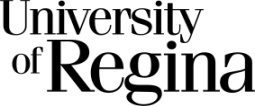 Call for Two-Year MITACS Post-Doctoral Fellowship(based at the University of Regina, Canada)Closing date January 18, 2018APPLICANT:APPLICANT:APPLICANT:APPLICANT:APPLICANT:APPLICANT:NAME:NAME:DEGREE PROGRAM DURING INTERNSHIPDEGREE PROGRAM DURING INTERNSHIPDEGREE PROGRAM DURING INTERNSHIPDEGREE PROGRAM DURING INTERNSHIPPhD:____   PDF:____PhD:____   PDF:____PhD:____   PDF:____PhD:____   PDF:____UNIVERSITYDEPARTMENTDEPARTMENTDEPARTMENTUNIVERSITY ADDRESSCITYCITYCITYPROVINCEPOSTAL CODEPHONE:PHONE:PHONE:PHONE:PERMANENT PHONE OR CELL PHONE:PERMANENT PHONE OR CELL PHONE:PERMANENT EMAIL:PERMANENT EMAIL:PERMANENT EMAIL:ALTERNATIVE EMAILALTERNATIVE EMAILALTERNATIVE EMAILCITIZENSHIP:CITIZENSHIP:CITIZENSHIP:GENDER:GENDER:GENDER:Male:               Female:                 OtherMale:               Female:                 OtherMale:               Female:                 OtherDEGREE: At the time of the application, researchers must be in possession of a doctoral degree for no more than 4.5 years from date of receipt:DEGREE: At the time of the application, researchers must be in possession of a doctoral degree for no more than 4.5 years from date of receipt:DEGREE: At the time of the application, researchers must be in possession of a doctoral degree for no more than 4.5 years from date of receipt:DURATION: The duration of the Post-Doctoral Fellowship is for 2 full years.  Ideally it will commence on January 1, 2018.DURATION: The duration of the Post-Doctoral Fellowship is for 2 full years.  Ideally it will commence on January 1, 2018.DURATION: The duration of the Post-Doctoral Fellowship is for 2 full years.  Ideally it will commence on January 1, 2018.MOBILITY: Researchers from all countries are eligible to apply to the program.MOBILITY: Researchers from all countries are eligible to apply to the program.MOBILITY: Researchers from all countries are eligible to apply to the program.DISCIPLINES: The program is open to applications from researchers in creative voice expression who have experience working with individuals with complex physical disAbilities.DISCIPLINES: The program is open to applications from researchers in creative voice expression who have experience working with individuals with complex physical disAbilities.DISCIPLINES: The program is open to applications from researchers in creative voice expression who have experience working with individuals with complex physical disAbilities.MITACS Fellowship offer the following conditions:Living allowance of $45,000.00 per year for two yearsThe Fellows benefit from administrative support for some procedures.The Fellow will enjoy access to the VOICE lab, the resources and Network of Astonished! Inc.; the facilities and equipment (if available) of Faculty of Media, Art, and Performance and the Dr. John Archer Library.The Fellows remain the owners of their research.  The mention of MITACS, Faculty of Media, Art, and Performance, the Faculty of Social Work is compulsory on any document or publication resulting from the research carried out during the fellowship.AGE: There is NO age discrimination.ADMINISTRATIVE: Applicants must provide:full application formscurriculaPhD diplomaCVtwo letters of recommendationdetailed research proposals.Incomplete applications are NOT considered.  Late applications are NOT considered.Area of Research:   Attached up to 5 pages / Times New Roman 12pt, double spaced CV: including publications, employment history, scholarships, and funding, conference papers (attached up to 3 pages)	An application to the University of Regina Research Ethics Board must be submitted and approved before the commencement of research. Develop a research plan with your professor and supervisor from the partner organization. Clear communication between all three parties is important for a successful internship experience.The fellowship program follows an equal opportunity policy. Where applicable, candidates are encouraged to self-identify in any of the following: Aboriginal Persons; Persons with disability; Women in Non-traditional Occupations; and Visible Minorities/Racialized Groups.DURING YOUR INTERNSHIP:Spend approximately 50% of your time working on site with the partner on your research project and 50% at the VOICE Lab, receiving direction from your supervisor and developing your own body of research. Organize monthly status meetings with your professor and partner supervisor.  Provide project status updates to MITACS as necessary. If you have any questions, contact  accelerate@mitacs.ca.  ABOUT MITACS:Mitacs is a national not-for-profit organization that has designed and delivered research and training programs in Canada for more than 15 years. Working with 60 universities, thousands of companies, and federal and provincial governments, we build partnerships that support industrial and social innovation in Canada. For more information, visit www.mitacs.caEnsure confidentiality of partner information as specified in the research program.  Maintain graduate student or postdoctoral fellow status at your university for the duration of your internship. 